Directorate of Natural Resources - Fisheries Department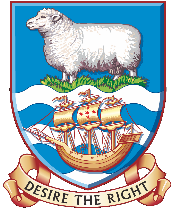 Fisheries (Conservation and Management) Ordinance 2005 APPLICATION FOR GRANT OF INDIVIDUAL TRANSFERABLE QUOTA BIntroductory NotesThis form should be used for an initial application for some or all of a company’s Individual Transferable Quota (ITQ) A holdings to be transferred to ITQ B.This form must be submitted together with an application for the name of the company to be entered on to Part B of an ITQ Eligibility Register for the relevant fisheries. A grant of ITQ B will only be made after confirmation that the company has been named on Part B of the ITQ Eligibility Register.It is a condition of any grant of ITQ B ownership as a result of this application process that the company surrender an equivalent amount of ITQ A in the relevant fishery. Such holdings will be removed from Part A of the ITQ Ownership Register and an equivalent amount of ITQ B will be entered onto Part B of the ITQ Ownership Register.Section 1: Company DetailsCompany name and address:Person(s) to contact in relation to this application:Name:Email address:Phone:Section 2: Grants of ITQ BPlease set out which holdings you wish to be granted as ITQ B, and which you wish to remain as ITQ A:  Section 3: SignatureApplication submitted on behalf of the company by:Signature: 					Name and position:Date:Description of FisherySpeciesCurrent ITQ A holding(%)Holdings to be granted as ITQ B (%)Holdings to remain as ITQ A(%)Unrestricted FinfishAll finfish species except Skate (Rajidae) and Toothfish (Dissostichus eleginoides)ScallopsZygochlamys patagonicaSquid – Jig or TrawlIllex argentinus and Martialia hyadesiSquidDoryteuthis gahiSkateAll species of Skate (Rajidae)Squid and Restricted FinfishIllex argentinus, Martialia hyadesi, all Finfish species except Hake (Merluccius spp.), Skate (Rajidae) and Toothfish (Dissostichus eleginoides)Restricted Finfish - PelagicBlue Whiting (Micromesistius australis) Hoki (Macruronus magellanicus)Restricted FinfishRestricted FinfishAll finfish species except Hake (Merluccius spp.) Skate (Rajidae) and Toothfish (Dissostichus eleginoides)Toothfish – LonglineToothfish (Dissostichus eleginoides)SquidDoryteuthis gahi